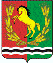 СОВЕТ ДЕПУТАТОВМУНИЦИПАЛЬНОГО ОБРАЗОВАНИЯ ЧКАЛОВСКИЙ СЕЛЬСОВЕТ АСЕКЕЕВСКОГО РАЙОНА ОРЕНБУРГСКОЙ ОБЛАСТИтретьего созываРЕШЕНИЕ25.03.2020                                             п. Чкаловский                                                       № 216О рассмотрении результатов работы прокуратуры Асекеевского района за 12 месяцев 2019 года Рассмотрев   результаты работы прокуратуры Асекеевского района за 12 месяцев 2019 года, руководствуясь законом Оренбургской области от 29.06.2017 № 451/107-VI-ОЗ « О регулировании отдельных вопросов в сфере профилактики правонарушений в Оренбургской области», Федеральным законом от 06.10.2003 года № 131-ФЗ «Об общих принципах организации местного самоуправления в Российской Федерации»,  Уставом муниципального образования Чкаловский сельсовет, с целью профилактики правонарушений на территории муниципального образования Чкаловский сельсовет Совет депутатов решил:продолжить проведение профилактических мероприятий по предупреждению правонарушений:активизировать работу административной комиссии;проводить разъяснительную работу с собственниками имущества по принятию мер по его сохранности;пропаганда Правил дорожного движения;обо всех ставших известными фактах реализации населением алкогольной продукции незамедлительно сообщать в Отделение МВД России по Асекеевскому району;в случаях поступления информации о фактах не выплаты зарплаты работодателями, осуществляющими деятельность на территории сельсовета, незамедлительно направлять информацию в прокуратуру района.2.  Настоящее решение вступает в силу со дня принятия.Председатель Совета депутатов                                                     Ю.В. ГромовГлава   муниципального образования                                           Э.Н. Косынко                                                      